COUNTY OF ALAMEDAQuestions & AnswerstoRFP No. 902136forPROJECT MANAGEMENT/CONSTRUCTION MANAGEMENT SERVICES FOR FIRE STATIONSNetworking/Bidders Conference Held on 5/2/2022Alameda County is committed to reducing environmental impacts across our entire supply chain. 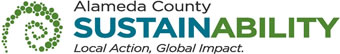 If printing this document, please print only what you need, print double-sided, and use recycled-content paper.Thank you for your participation and interest in the County of Alameda Request for (RFP) for Project Management/Construction Management Services For Fire Stations. All the questions are taken verbatim from written questions emailed by potential Bidders. In the answers of these questions, the County of Alameda shall be noted as “County”.  The Questions and Answers are the final stance of the County. Please consider this document in preparation of your bid response. Questions and Answers: Can a firm submit as both a prime and a sub to another prime?Yes, firms can submit as a SLEB prime and a SLEB sub-contractor to another non-SLEB prime. Will the County potentially award more than one CM/PM contract?Yes, the County may award more than one PM/CM contract. Please confirm that Special Inspections and Materials Testing will not be under the PM/CM Services contract. No, the Special Inspections and Materials Testing will not be under the PM/CM contract as this is a task for the General Contractor. The PM/CM shall ensure that all special inspections and testing are completed per codes and regulations. Please confirm the “Narrative of Proposed Scope of Work and Deliverables – maximum ten (20) pages” Is supposed to be Twenty Pages.Yes, the Narrative of Proposed Scope of Work and Deliverables is (20) pages.  “Proposer Information” and “Proposer Acceptance” forms:  Are they included in the 30-page limit?  Should they follow right after the Cover Page?No, Proposer Information and Proposer Acceptance are not included in the 30-page limit and should follow the Cover Page. The Instructions for Exhibit A state that attachments (resumes and project examples) are excluded from the 30-page limit.  Are the other items under Attachments (Exceptions and Clarifications, SLEB Information Sheet, Credentials and Professional Certifications, Debarment and Suspension) included in the 30-page limit?All attachments (Resumes, Exceptions and Clarifications, SLEB Information Sheet, Credentials and Professional Certifications, Debarment and Suspension Certification, and Additional Project Examples (optional), are excluded from the 30-page limit. Does the NARRATIVE OF PROPOSED SCOPE OF WORK AND DELIVERABLES page in Exhibit A need to be included in the proposal or can it be removed?The Narrative of Proposed Scope of Work and Deliverables page can be removed, as long as all pages are labeled as such, and all questions listed under that section are answered. VENDOR BID LIST RFP No. 902136 – Project Management/Construction Management Services For Fire StationsThis Vendor Bid List is being provided for informational purposes to assist bidders in making contact with other businesses as needed to develop local small and emerging business subcontracting relationships to meet the requirements of the Small Local Emerging Business (SLEB) Program. This RFP is being issued to all vendors on the Vendor Bid List; the following revised vendor bid list includes contact information for each vendor attendee at the Networking/Bidders Conferences.This County of Alameda, General Services Agency (GSA), RFP Questions & Answers (Q&A) has been electronically issued to potential bidders via e-mail.  E-mail addresses used are those in the County’s Small Local Emerging Business (SLEB) Vendor Database or from other sources.  If you have registered or are certified as a SLEB, please ensure that the complete and accurate e-mail address is noted and kept updated in the SLEB Vendor Database.  This RFP Q&A will also be posted on the GSA Contracting Opportunities website located at Alameda County Current Contracting Opportunities. RFP 902136 - Project Management / Construction Management Services for Fire StationsRFP 902136 - Project Management / Construction Management Services for Fire StationsRFP 902136 - Project Management / Construction Management Services for Fire StationsRFP 902136 - Project Management / Construction Management Services for Fire StationsRFP 902136 - Project Management / Construction Management Services for Fire StationsRFP 902136 - Project Management / Construction Management Services for Fire StationsRFP 902136 - Project Management / Construction Management Services for Fire StationsBusiness NameContact NameContact PhoneAddressCityState/ZipEmail  1701 Associates, Inc.Lindsay McNally( 510 ) 238-85841701 Martin Luther King Jr WayOAKLAND94612lindsay@1701associates.com  4LEAF, Inc.Kevin Duggan( 925 ) 462-59592110 Rheem Dr Suite APLEASANTON94588-kduggan@4LEAFInc.com  A CST GROUP, INC. dba DYNASEL USAASGHAR LAIQUE( 800 ) 556-21611223 Solano Ave #8ALBANY94706-ALAIQUE@DYNASELUSA.COM  A Squared ConstructionCharles Andrews( 925 ) 759-29001204 Camelia DrLIVERMORE94550-ckand@comcast.net  A-1 ConstructionRobert Piddock( 510 ) 885-050024875 Palomares RdCASTRO VALLEY94552-piddock8@aol.com  AC3Scott McLeod( 510 ) 865-24552394 Mariner Square DriveALAMEDA94501-scott@ac3online.comAE3 PartnersDouglas Davis Principal(510) 538-999111 Embarcadero West, Suite 205OAKLAND94607dougd@ae3partners.comAE3 PartnersElizabeth (Lisa) Arias305-508-871711 Embarcadero West, Suite 205OAKLAND94607lisaa@ae3partners.com  Accurate Building CoRalph Lilly( 510 ) 533-46533308 Loma Vista WayOAKLAND94619-1218accuratebuilding@sbcglobal.net  Accurate Earthworks IncKamal Singh( 628 ) 219-41314200 Bay Street, Apt 231FREMONT94538-estimates@accurateearthworks.com  ACORN ONSITE, INC.Tim Johnston( 925 ) 447-52002288 BUENA VISTA AVENUELIVERMORE94550-tim@acornonsite.com  ACT General Building Construction IncMiguel Tolmo( 510 ) 532-39573906 Allendale AveOAKLAND94619-1704act@act4construction.com  Acumen Building Enterprise, Inc.Marlene Barrett( 510 ) 530-30297770 Pardee Lane, Suite 200OAKLAND94621-1490marlene.barrett@acumentransit.comAcumen Building Enterprise, Inc.Walter E Allen(510) 530.30297770 Pardee Lane, Suite 200OAKLAND94621-1490registration@acumentransit.comAECOM CorporationAlbert King(916) 343-4250300 Lakeside Dr., Suite 400OAKLAND94612albert.king@aecom.com  Air Sea Containers IncLarry Plumb( 510 ) 568-8858370 8th AvenueOAKLAND94606-larryp@air-seacontainers.com  Alps Construction & Desing IncDan Fuchslin( 925 ) 292-13005241 Sabin AveFREMONT94536-dan@alps10.com  Alta Group, Inc.Glenele Oberrich( 510 ) 388-35824643 Fair AvenueOAKLAND94619-Glenele@AltaCMGC.com  Amcor ConstructionKapal Singh( 510 ) 331-5761140 Blossom WayHAYWARD94541-1918  American Chiller Service, Inc.Trent Johnson( 916 ) 686-1111743 Thornton StreetSAN LEANDRO94577-johnsont@americanchiller.comAnchorErin Hanigan(925)385-0950x113PO Box 723 LAFAYETTE94549ehanigan@anchorcm.com  Anchor Engineering, Inc.Larry Theis( 510 ) 393-5112324 Harbor Light RoadALAMEDA94501-ltheis@anchorcm.com  Anil Verma Associates, Inc.Anil Verma( 510 ) 834-41181999 Harrison Street, Suite 1800OAKLAND94612-anilverma@earthlink.net  Antonio V BarreraAntonio Barrera( 510 ) 538-54505243 Proctor RoadCASTRO VALLEY94546-1531barrera52@outlook.com  Apex Mechanical IncDaniel Dominguez( 408 ) 573-82604175 Business Center DriveFREMONT94538-ddominguez@apex.us.com  APSI Construction ManagementDavid Adelberg( 510 ) 588-8505505 14th Street, Suite 900, Room 905OAKLAND94612-david.adelberg@apsicm.com  APSI Construction ManagementJessica Ishak(562) 972-6096505 14th Street, Suite 900, Room 905OAKLAND94612Jessica.ishak@apsicm.comArcadis U.S., Inc.Girish Kripalani(949) 751-7073100 Montgomery Street, Suite 300San Francisco94101girish.kripalani@arcadis.com  Ariabuild, Inc.Sayed Sarwari( 415 ) 516-84341101 Marina Village Parkway, Suite 201ALAMEDA94501-9450info@ariabuild.comArup North America Ltd.Orion Fulton(415)-946-05991330 Broadway, 13th FloorOAKLAND94612orion.fulton@arup.com  Armkea Inc., DBA Hung ConstJanet Mak( 510 ) 383-89684701 Coliseum WayOAKLAND94601-HUNGCONSTRUCTION@gmail.com  Astron Development Corp.Clyde Miller( 510 ) 501-035611121 Kerrigan Dr.OAKLAND94605-cmillerc1@att.net  B Bros Construction, Inc.Izet Pandzic( 510 ) 351-30482988 Teagarden StreetSAN LEANDRO94577-elvedin@bbroscon.com  B C Anderson ConstructionBrian Anderson( 925 ) 484-5573722 Concord StPLEASANTON94566-7229eeglzwings@aol.com  B MONGOL INCENKHBAATAR NYAMJAV( 510 ) 375-36281448 MADISON ST #406OAKLAND94612-4309BMONGOL1448@OUTLOOK.COM  B Side IncAnton Kalafati( 510 ) 451-75271940 Union St., Ste 9OAKLAND94607-akalafati@bsideconstruction.com  Baines Group, Inc.Michael Baines( 510 ) 238-4669562 14th StreetOAKLAND94612-bainesgroupinc1110@sbcglobal.net  Barrera's BuildersAntonio Barrera( 510 ) 376-85285243 Proctor Rd.CASTRO VALLEY94546-BarreraBuilders@gmail.com  Bay Construction CompanyYong Kay( 510 ) 658-72254026 Martin Luther King Jr WayOAKLAND94609-yongkay@yahoo.com  Bay Construction SvcDaryl Simmons( 510 ) 785-98653561 Arden RdHAYWARD94545-3922  BBI-Con, Inc. DBA BBI ConstructionKoi Phan Saechao( 510 ) 286-82001155 Third Street, Suite 230OAKLAND94607-info@bbiconstruction.com  Beliveau Engineering Contractors, Inc.Larry Beliveau( 510 ) 595-1905909 7th StreetOAKLAND94607-belengcon@aol.com  Bellecci & Associates, Inc.Daniel Leary( 925 ) 681-48807077 Koll Center Pkwy, Ste 210PLEASANTON94566-dleary@bellecci.com  BELLOT CONSTRUCTION CORP.LUMACK BELLOT( 510 ) 562-41908033 NEY AVEOAKLAND94605-bellotccp@gmail.com  Ben C. Gerwick, Inc.Hildegard Dodd( 510 ) 839-89721300 Clay Street 7th FLOAKLAND94612-hedo@gerwick.com  Benjamin Kimmich ConstructionBen Kimmich( 510 ) 755-87891136 Parker StreetBERKELEY94702-benbuilt2@gmail.com  Bhogal Brothers Construction, Inc.Dee Bhogal( 510 ) 468-462021980 Meekland Ave.HAYWARD94541-dee@bhogalbros.com  Bibby, LLCDouglas Bibby( 510 ) 525-94991109 Neilson StALBANY94706-dbibby@bibbyllc.com  Bjork Construction Company, Inc.Jean Bjork( 510 ) 656-46884420 Enterprise PlaceFREMONT94538-jbjork@bjorkconstruction.com  Black Creek Builders, Inc.Travis Wirt( 800 ) 737-71132927 Market StreetOAKLAND94608-info@blackcreekbuilders.com  Branagh IncTom Branagh( 510 ) 638-6455750 Kevin CtOAKLAND94621-4088tbranagh@email.msn.com  Bravo Building Co., Inc.Gregory Di Loreto( 925 ) 432-1314539 Garcia Ave. Suite AOAKLAND94610-gdl@bravobuildingco.com  Bravo ConstructionHerman Bravo( 510 ) 865-3175556 Haight AveALAMEDA94501-hrbravo@att.net  Bridges ConstructionRobert Bridges( 510 ) 760-4725P.O. Box 628SAN LORENZO94580-  Brosamer & Wall, Inc.Robert Brosamer( 510 ) 772-6178675 Hegenberger Road, Suite 229OAKLAND94621-bob@brosamerwall.com  Buestad Construction IncJohn Buestad( 510 ) 523-1925768 Stewart CourtALAMEDA94501-2141john@buestad.com  Buhl Diving & SalvageTed Buhl( 510 ) 522-32901070 Marina Village Pkwy, Suite 284ALAMEDA94501-1076tedbuhl@comcast.net  Builders Control IncJohn Bohannon( 510 ) 534-571618 Embarcadero CoveOAKLAND94606-johnbohannon@builderscontrol.com  Builders Unlimited, Inc.Grey Diaz( 510 ) 783-197928302 Industrial BlvdHAYWARD94545-builders.unlimited@yahoo.com  Burch Construction CompanyElethia Maria Gentrry-Burch( 415 ) 294-5100675 Hegenberger Road, Suite #216OAKLAND94621-elethia.burchconstruction@gmail.com  Business Development, Inc.William Dennis( 510 ) 874-78771330 Broadway, Suite 728OAKLAND94612-wdennisjr@busdevelopinc.org  Byson Group Construction Inc.Eric Sih( 925 ) 388-66804885 Shelton StreetDUBLIN94568-eric.sih@bysongc.com  C. Overaa & Co.Elizabeth Brown( 510 ) 694-17711901 Harrison Street, Ste. 1143OAKLAND94605-elizabethb@overaa.com  C.B. Home ImprovementsClifford Bullock( 510 ) 755-16533440 Chaplet StSAN LEANDRO94577-cbhomeimprovements@gmail.com  C/S Erectors Inc.Karen Atthowe( 510 ) 352-39491613 Abram CourtSAN LEANDRO94577-karen@cserectors.com  Calstate Construction IncAndrew Borrego( 510 ) 657-18004165 Business Center DriveFREMONT94538-aborrego@calstateci.com  Cato's PavingSantosh Reddy( 415 ) 309-102122302 Hathaway AvenueHAYWARD94541-santosh@catospaving.com  CB Management Group, Inc.April Chu( 510 ) 484-6769211 - 10th Street, #328OAKLAND94607-aprilchu@cbmanagementgroup.com  Charlie B Global ConstructionCamille Christian( 510 ) 412-36265709A Market St.OAKLAND94608-charliebglobalconstructionclean-up@hotmail.com  CHOW ENGINEERING INC.Reuben Chow( 510 ) 636-85007770 PARDEE LANEOAKLAND94621-info@choweng.com  CIVILCOM LLCJorge Guillen( 510 ) 263-94822211 Austin StreetALAMEDA94501-jguillen@civilcom.com  Clark Construction Group-CalifPeter Bryan( 510 ) 430-17057677 Oakport Street, Suite 1040OAKLAND94621-peter.bryan@clarkconstruction.com  Clark Construction Group-CalifAshley Eng(628)222-9307180 Howard St., Ste 1200SAN FRANCISCO94105Ashley.eng@clarkconstruction.com  Clark Design/Build of CalifornPeter Bryan( 510 ) 430-17057677 Oakport Street, Suite 1040OAKLAND94621-peter.bryan@clarkconstruction.com  Cleanair Image Inc.Clayton Berry( 510 ) 352-248019770 Laurelwood DriveCASTRO VALLEY94552-servpro9332@gmail.com  Clyde Taylor Construction, IncClyde Taylor( 510 ) 812-26217908 Capwell DriveOAKLAND94621-  CMA Asset Managers, Inc.Thomas Lacey( 510 ) 874-78081250 Martin Luther King Jr. WayOAKLAND94612-TAD.LACEY@CMAINCSF.COM  CMA, a Division of TranSystemsGordon Fulton( 510 ) 835-2761180 Grand Avenue, Suite 400OAKLAND94612-grfulton@transystems.com  Commercial Door & Frame, Inc.Ronald Autrand( 510 ) 957-570814212 Doolittle Dr.SAN LEANDRO94577-ron@cdoorframe.com  Community BuildersMatt Pappas( 510 ) 594-40422424 7th Avenue 'H'OAKLAND94606-phaphew@juno.com  Conscious ConstructionJeff Sochet( 510 ) 450-05513421 Hollis Street, Suite GOAKLAND94608-jeff@consciousconstruction.com  Consolidated CMLang Scoble( 510 ) 208-1720180 Grand Ave, #1520OAKLAND94612-3702ccm@consolidatedcm.com  Consolidated CMScott Ritter(510) 910-2402180 Grand Ave, #1520OAKLAND94612ritter@consolidatedcm.comConstruction Management West, Inc. in association with AECOMLionel J. Recio(510) 834-7100 (415) 518-0819361-17th Street, Suite B (3rd Floor) OAKLAND94612lionel@cmwest.com or cmwest@flash.net  Convista & Purofirst East BayEduardo Garcia( 510 ) 632-65652860 MacArthur Blvd.OAKLAND94602-ed@purofirst.cc  Corbin Building, Inc.Josef Corbin( 510 ) 663-5716300 Frank H. Ogawa Plaza, Suite 251OAKLAND94612-jcorbin@corbinbuilding.com  Cordoba CorporationRandall Martinez( 510 ) 208-0200500 12th Street, Suite 330OAKLAND94612-rmartinez@cordobacorp.com  Cordoba CorporationMichael Boomsma(415) 930-9987461 Second Street #454TSAN FRANCISCO94107MBoomsma@cordobacorp.com  Cornerstone Facilities Consulting, Inc.Wayne Perry( 510 ) 239-50183055 Alvarado Street, Suite 132SAN LEANDRO94577-wperry@cornerstoneconcilium.com  CPC Construction Services IncChris Pinney( 510 ) 614-55272777 Alvarado St, Ste JSAN LEANDRO94577-cpc94577@yahoo.comCPM Associates, Inc.Ismael G. Pugeda(415) 218-2912555 12th Street, 5th FloorOAKLAND94607ismaelp@cpmservices.com  Crawford IncorporatedMarc Crawford( 510 ) 881-78563832 Somerset Ave.CASTRO VALLEY94546-3443crawco@comcast.net  Cromer Equipment CoMarshall Cromer( 510 ) 534-65664701 Oakport StOAKLAND94601-4906mcromer@cromer.com  CSB Construction IncMichael Green( 510 ) 562-9981740 Julie Ann WayOAKLAND94621-4038mgreen@csbconstruction.comCumming Management GroupJohn Olsson1111 BroadwayOAKLAND94607jolsson@cumming-group.comDabir, Inc.Ajay Singh(510) 406-7159/(213) 926-51141203 Preservation Parkway, Ste 101OAKLAND94612dabri.com  ajay@dabri.com  D & B Painting Inc/ JTS PaintiBernard Furlow( 866 ) 431-98697901 Oakport Street, Suite 4325OAKLAND94621-bf-dbpaint@att.net  D M S BUILDERS INCDANIEL WONG( 510 ) 610-09383437 SUTER STOAKLAND94602-3717danwong@outlook.com  D-Line Constructors, Inc.Josue Prada( 510 ) 251-6400499 Embarcadero, Office #8OAKLAND94606-tony@dlineconstructors.com  Da J PanDa Pan( 510 ) 435-0785525 44th StreetOAKLAND94609-djp_contractor@hotmail.com  DAC DEVELOPMENT INCHAJRUDIN CATIC( 510 ) 967-4432837 KENNEDY STREET SUITE AOAKLAND94606-Dudo_c@yahoo.com  Dannys ConstructionDanny Lo( 510 ) 866-44911918 13th aveOAKLAND94606-handid@hotmail.com  dannys constructiondanny lo( 510 ) 866-44912636 13th aveOAKLAND94606-handid@hotmail.com  DB Associates & ConsultantsDEWANE BRADFORD( 415 ) 766-12028497 Skyline BlvdOAKLAND94611-dewaneb1@gmail.com  DC BUILDERSRicardo De La Torre( 510 ) 506-316721578 Banyan StHAYWARD94541-rdelatorre.dcbuilders@gmail.com  deb Construction, Inc.Cloy Coats( 925 ) 734-06113942 Valley Avenue, Suite PPLEASANTON94566-4715ccoats@debconstruction.com  Deets IncConsuela Deets( 510 ) 889-945418413 Madison Avenue, #1CASTRO VALLEY94546-connie@deetselectric.com  Design Draw Build, Inc.Tyler Kobick( 510 ) 833-26432866 Webster StreetOAKLAND94609-tyler@designdrawbuild.com  DHS Construction Services, IncEric Owen( 925 ) 960-17181824 Holmes StreetLIVERMORE94550-eric@dhsconstruction.com  DIAMOND ROC, INC.Roc Robinson( 510 ) 479-32322856 School St.OAKLAND94602-diamondrocinc@att.net  Don Todd Associates, Inc.Roosevelt Hattin( 510 ) 251-10071000 Broadway, Suite 610OAKLAND94607-4071rhattin@dta.com  DPI IncAnthony Defreitas( 925 ) 800-31006700 National DriveLIVERMORE94550-anthony@defreitaspipeline.com  DTS Builders, IncDaniel Williamson( 925 ) 413-81825424-10 Sunol Blvd. #221PLEASANTON94566-Dtsbuilders@mac.com  Dudos Flooring CompanyDudos Catic( 510 ) 967-4432837 Kennedy Street, Suite AOAKLAND94606-dudo_c@yahoo.com  Dust Free Inc.Zen Juanillo( 415 ) 956-37432231 Oceanside WaySAN LEANDRO94579-zjuanillo@dficonstruction.com  Dutra Construction Co., Inc.Harry Stewart( 510 ) 337-88502199 Clement StreetALAMEDA94501-hstewart@dutragroup.com  E. Majdalani Construction Management, Inc.Elia Majdalani( 510 ) 986-12241901 Harrison Street, Suite 1100, Office #1126OAKLAND94612-emajdalani@emconstmgt.com  E2 Consulting EngineersHersh Saluja( 510 ) 652-11641900 Powell Street, Suite 250EMERYVILLE94608-hersh.saluja@e2.com  Eastmont BuildersIan Booker( 510 ) 534-52821118 E 28th StOAKLAND94610-EastmontBuilders@sbcglobal.net  Empire Engineering & Construction, Inc.Clifton Burch( 510 ) 632-6500675 Hegenberger Road Ste 216OAKLAND94621-1989cburch@empireconstructionsf.com  Envision Construction & Design, Inc.James Sarkany( 925 ) 560-99066711 Sierra Court, Suite DDUBLIN94568-9456jamess@envisioncdi.com  Eric F. Anderson, Inc.Kristin Anderson( 510 ) 430-84041066 Beecher StreetSAN LEANDRO94577-kristin@efainc.com  Etter & Son Construction IncRandy Etter( 925 ) 734-02015980 Stoneridge Dr # 110PLEASANTON94588-2723midge555@sbcglobal.net  Every Detail ConstructionChris Midgley( 916 ) 343-30623312 Monaghan StreetDUBLIN94568-midgleychris@aol.com  Fanfa, Inc.Joe Fanfa( 510 ) 278-84102401 Grant AveSAN LORENZO94580-1888jfanfa@fanfainc.com  FE Controls CorporationHarvey Wood( 408 ) 969-025846560 Fremont Blvd., Suite 112FREMONT94538-harveyw@fecontrols.com  FEDERAL SOLUTIONS GROUPSELINA SINGH( 510 ) 775-906811501 DUBLIN BLVD #200DUBLIN94568-SELINA.SINGH@THEFSGI.COM  Ferma CorporationTim Ruff( 650 ) 961-27426655 Smith Avenue #ANEWARK94560-truff@fermacorp.com  Ferris Enterprises IncKenneth Ferris( 415 ) 577-20487824 Hillmont DriveOAKLAND94605-ksferris@sbcglobal.net  Flory Construction IncDavid Flory( 510 ) 483-68602325 Verna CtSAN LEANDRO94577-4273davidf@floryconstruction.com  G M CONSTRUCTIONDiego J Valenzuela( 510 ) 418-2823472 58TH STOAKLAND94609-1541  GARLAND SHOWER DOOR INC DBA REPCOLD DISTRIBUTORSSean Robinson( 510 ) 498-878649047 MILMONT DRFREMONT94538-srobinson@repcold.com  Gettler-ryan IncDavid Byron( 925 ) 551-75556747 Sierra Ct # JDUBLIN94568-2651dbyron@grinc.com  Ghilotti Bros., Inc.Susan Harward( 510 ) 835-04008055 Collins DriveOAKLAND94621-5098susanh@ghilottibros.com  Ghirardelli Associates, Inc.Raewyn Butcher( 510 ) 451-41801970 Broadway, Suite 1220OAKLAND94612-raewyn@ghirardelliassoc.com  Glazier Iron Works Inc.Anna Bardillon( 510 ) 471-5300650 Sandoval WayHAYWARD94545-abardillon@glazierironworks.com  GMI CONSTRUCTION, INC.Mark Edwards( 510 ) 537-24433611 Star Ridge RoadHAYWARD94542-gmiconst@sbcglobal.net  Golani ConsultingAsh Golani( 510 ) 573-424442656 Fern CircleFREMONT94538-ash.g@golani.biz  Gold Spring International, IncRobert Chang( 510 ) 238-8388928 E 12th StreetOAKLAND94606-goldspring737@yahoo.com  Golden Bay Construction, Inc.Johnny Zanette( 510 ) 783-29603826 Depot RoadHAYWARD94545-johnny@gbayinc.com  Green Way Building Group, Inc.Ryan Stewart( 510 ) 282-82112141 BroadwayOAKLAND94612-ryan@cgsolutions.net  H & H Pool Services, Inc.David Hawes( 925 ) 828-76656398 Dougherty Rd. #1DUBLIN94568-4481  Harris & Associates, Inc.Nicole Collins( 925 ) 827-49007700 Edgewater Drive, #215OAKLAND94621-marketing@harris-assoc.com  Hatton Crane & Rigging, Inc.Gary Hatton( 510 ) 670-07373643 Depot RoadHAYWARD94545-GARY@HATTONS.COM  Hensel Phelpssean carolan( 510 ) 895-6000570 14th Street, Suite 1OAKLAND94612-scarolan@henselphelps.com  Hertz Equipment RentalElvis Aguilar( 925 ) 373-44445187 Southfront RdLIVERMORE94550-9500eaguilar@hertz.com  Hewlett R ConstructionRaymond Hewlett( 510 ) 453-241037042 Spruce StNEWARK94560-hewlett_construction@yahoo.com  Hixson & AssociatesSteven Hixson( 510 ) 834-2558389 Bellevue AvenueOAKLAND94610-steve@hixsonpm.com  HLC ConstructionDavis Le( 510 ) 749-4195931 Magonlia Dr.ALAMEDA94502-hlcconstruction@yahoo.com  HSM Build IncKapal Singh( 209 ) 715-9904140 Blossom wayHAYWARD94541-9454Paul4587914@gmail.com  HTT CorporationLong Tran( 510 ) 568-96488393 Capwell Dr, Suite 110OAKLAND94621-  Icenogle Construction Mgmt IncMaria Icenogle( 510 ) 581-546527467 Dobbel Ave Hayward CAHAYWARD94542-maria@icenoglecm.com  Ideal RestorationChad Grant( 800 ) 379-68815801 Christie Avenue #490EMERYVILLE94608-9460chad@idealsf.com  Imaan Construction, Inc.Adam Jacobs( 510 ) 556-63323006 Seminary AveOAKLAND94605-imaanconstructioninc@gmail.com  Innovation ConstructionAndrew Puchkov( 510 ) 777-1877462 Hester St.SAN LEANDRO94577-ap@innovationconstruction.biz  Integra Construction Services IncAlex Giammona( 925 ) 398-82904133 Mohr Ave, Ste DPLEASANTON94566-3134alex@integra-csi.com  J.D. GeneralRobert Jeffers( 925 ) 449-43542485 N. Vasco RoadLIVERMORE94551-robert@jdgeneral.com  Jasper Construction & DesignThomas Jasper( 510 ) 864-03942027-A Clement AvenueALAMEDA94501-  Jay-Phares CorporationJohn Jay( 510 ) 562-950010700 MacArthur Blvd., Suite 200OAKLAND94605-nwl_jpc@sbcglobal.net  Jetton Construction, Inc.William Jetton( 510 ) 845-35062110 Byron StBERKELEY94702-1810bill@jettonconstruction.com  JKL Construction Services, IncCraig Bjorkman( 510 ) 333-8710436 14th St., Suite 1529OAKLAND94612-cbjorkman@jklbuild.com  John Chen & AssociatesJohn Chen( 510 ) 909-852920031 Summercrest Dr.CASTRO VALLEY94552-5324john@johnchen-assoc.com  Johnson Controls, Inc.Nghiem Nguyen( 510 ) 770-786921270 Cabot BlvdHAYWARD94545-nghiem.t.nguyen@jci.com  Jonce Thomas Construction Co.Donna Thomas( 510 ) 657-71713390 Seldon CtFREMONT94538-0034jay@joncethomas.com  Jtec Healthcare Construction Management, Inc.Beth Knapp( 510 ) 444-7111510 3rd Street, Suite 201OAKLAND94607-bknapp@jtechcm.com  Jtec Healthcare Construction Management, Inc.James Lennon/Principal(510)444-7111510 Third Street, Suite 201OAKLAND94607jlennon@jtechcm.com  Juan Jose Cordova GarciaJuan Garcia( 510 ) 978-89332216 83rd AveOAKLAND94605-  JUV, Inc.Vladimir Chernyavskiy( 510 ) 836-13007901 Oakport Street, Suite 2700OAKLAND94621-9461vlad@juvinc.com  K-14 FacilitiesProgram Managers  L.L.CCesar Monterrosa( 510 ) 861-4252816 sunset blvdHAYWARD94541-9454k14facilitiesprogrammanagers@gmail.com  K.M. McRae, Inc.John McRae( 510 ) 537-65392460 Dunn RdHAYWARD94545-john@kmmcraeinc.com  K.O.O. Construction, Inc.Tim Gayles( 510 ) 839-76622431 Peralta, Suite DOAKLAND94607-info@kooconstruction.com  K.Z. CONSTRUCTIONWAYNE ZHENG( 510 ) 789-302333304 JAMIE CIRCLEFREMONT94555-1576  Kal Krishnan Consulting Services, Inc.Noemi Garrido( 510 ) 465-9800300 Frank Ogawa Plaza, Suite 370OAKLAND94612-noemi.garrido@kkcsworld.com  Kargl Construction, Inc.Craig Kargl( 510 ) 638-76832998 Teagarden StreetSAN LEANDRO94577-5719craig@karglconstruction.com  Keystone Development Group LLCArt May( 510 ) 508-6582844 Northvale RoadOAKLAND94619-amay@keystonedg.com  Kier & Wright Civil EngineersSteve Calcagno( 925 ) 249-65551233 Quarry Lane, Suite 145PLEASANTON94566-scalcagno@kierwright.com  Kier & Wright Civil Engineers & SurveyorsYvette Garcia( 925 ) 245-87882850 Collier Canyon RoadLIVERMORE94551-ygarcia@kierwright.com  Kinetics Mechanical Service, Inc.CRAIG KIRK( 925 ) 245-62006336 Patterson Pass Rd., Suite HLIVERMORE94550-2505CKIRK@KMS-INC.COMKitchell CEM, Inc.Brian Jemo 650.208.7824 405 14th Street, Suite 1000 OAKLAND94612bjemo@kitchell.comKitchell CEM, Inc.Bob Parks(415) 716-9798405 14th Street, Suite 1000 OAKLAND94612bparks@kitchell.com  KL ConstructionKEITH Lester( 925 ) 321-01991353 Aster LaneLIVERMORE94551-1415klconstruction@comcast.net  KR Surface Industries, Inc.Koval John( 650 ) 330-15841605 Whipple RoadHAYWARD94544-7928jay@krsurface.com  Kwan Wo Ironworks, Inc.Ada Tang( 510 ) 487-962831628 Hayman StreetHAYWARD94544-adat@kwanwo.com  Landavazo Bros IncTed Landavazo( 510 ) 581-710429280 Pacific StreetHAYWARD94544-tedlandavazo@sbcglobal.netLCA ArchitectsDenise Youmans(510) 272-10601970 Broadway, #800OAKLAND94612dyoumans@lca-architects.com  Lumack Bellot ConstructionLumack Bellot( 510 ) 562-41908033 Ney AveOAKLAND94605-lbellotc@gmail.com  Luster National, Inc.Isabelle Church( 661 ) 869-0157212 9th Street, Suite 309OAKLAND94607-ichurch@luster.com  M.R. Sandoval Construction IncVincent Sandoval( 510 ) 919-31791700 20th StOAKLAND94621-vincent@sandoval.construction  MacDonald-Bedford LLCJ. Zachary Bedford( 510 ) 521-40202900 Main Street, Suite 200ALAMEDA94501-zbedford@macdonaldbedford.com  Macks Craic, Inc. DBA Mack5Eve Nelson( 510 ) 595-30201900 Powell Street, Suite 470EMERYVILLE94608-enelson@mack5.com  Macks Craic, Inc. DBA Mack5David Ross1900 Powell Street, Suite 470EMERYVILLE94608dross@mack5.com  MacRae Builders, INCLilly MacRae( 510 ) 604-36612229 7th StreetBERKELEY94710-info@macraebuilders.com  Magdave Associates IncDavid Edu( 510 ) 633-7998303 Hegenberger Road, Suite 211OAKLAND94621-magdaveassoc@yahoo.com  Magnolia Engineering and ConstructionTammy Willis( 510 ) 460-02488401 Ney AvenueOAKLAND94605-twillisbroker@gmail.com  Magnum Construction, Inc.Charles Beigarten( 925 ) 443-4248480 Preston Court #ALIVERMORE94551-Charlie@magnumconstruction.net  Malcolm Drilling Company IncJudy Polentz( 510 ) 780-91813503 Breakwater CourtHAYWARD94545-jpolentz@malcolmdrilling.com  Mar Con Builders IncMarco Manriquez( 510 ) 639-19148108 Capwell Drive, Suite AOAKLAND94621-marco@marconcompany.com  Mar Con Builders IncPaul Gifford(510) 798-98718108A Capwell DriveOAKLAND94621paul@marconcompany.com  Marinship Development Interest LLCDerek Smith( 415 ) 716-39652100 Embarcadero, Suite 205OAKLAND94606-derek@marinship.com  Mc Grath Rent CorpRobert P Mc Grath( 925 ) 606-92005700 Las Positas RdLIVERMORE94550-NoCalQuote@mobilemodularrents.com  McGrath RentCorpChris Snyder( 925 ) 606-90005700 Las Positas RdLIVERMORE94550-Chris.Snyder@mgrc.com  Mc Nely Construction CoClaire Koenig( 510 ) 562-63002081 Adams AveSAN LEANDRO94577-1007claire@mcnely.com  McNely Construction CompanyDan McNely( 510 ) 562-63001040 Davis Street, Suite 203SAN LEANDRO94577-dan@mcnely.com  McCoy Bohm Corp DBA Alarcon Bohm Special ProjectsPatty Chu( 510 ) 893-4405300 Frank H Ogawa Plaza, #390OAKLAND94612-pchu@alarconbohm.com  McStacey BuildersEdward Lewis( 510 ) 867-14464096 Piedmont Ave.OAKLAND94611-5221edwrdlewis@aol.com  MCE CorporationJeff Core( 925 ) 803-41116805 Sierra Court, Suite BDUBLIN94568-2686jcore@mce-corp.com  Men of All TradesJohn Maddox( 510 ) 569-22858901 Thermal StOAKLAND94605-moatconstruction@hotmail.com  Mendoza & AssocRichard Mendoza( 510 ) 383-18807700 Edgewater Drive Suite 545OAKLAND94621-2011hgregory@mendoza-associates.com  Mesa Energy Systems, Inc.Jason Cox( 510 ) 670-169014450 Doolittle DriveSAN LEANDRO94577-jason_cox@emcorgroup.com  MET Resources LLCMarcus Jefferson( 510 ) 292-7225561 Boden Way #3iOAKLAND94610-marcusjefferson21@gmail.com  Meteora ConstructionEphraim Kebede( 510 ) 823-40831253 96th AveOAKLAND94603-ephraimkebede@att.net  M I C K EnterprisesKevin Barron( 510 ) 798-72331271 Washington Ave 504SAN LEANDRO94577-kevin.barron@yahoo.com  Michael L Trisby ConstructionMichael Trisby( 510 ) 564-47531700 88th AvenueOAKLAND94621-mltrisby@yahoo.com  Michael O'CallaghanMICHAEL O'CALLAGHAN( 925 ) 462-3785125 W. NEAL ST. SUITE CPLEASANTON94566-MOCALLAGHAN@MCTDEVCON.COM  Millennium CM Group Inc.Abimbola Ariwoola( 510 ) 690-46401300 Clay Street, Suite 600OAKLAND94612-millenniumcmg@gmail.com  Mipeso General Building ContractorMinerva Perez( 510 ) 589-98843216 International Blvd #16OAKLAND94601-2932  MK CONSTRUCTIONMARCO KAKEHASHI( 510 ) 772-08422093 BONAR STBERKELEY94702-mkakehashi@yahoo.com  Monterey Mechanical CoParaiso Debra( 510 ) 636-43828275 San Leandro StOAKLAND94621-1972d.paraiso@montmech.com  Montez Group, Inc.Oscar Zavaleta( 415 ) 430-50293988 Lyman RoadOAKLAND94602-ozavaleta@montezgroup.com  Montez Group, Inc.Brandson Braegelmann(510) 518-8863bbraegelmann@montezgroup.com  Moore RoomDennis Moore( 925 ) 443-31611113 Greenville RdLIVERMORE94550-9714sales@sierraproductsinc.com  Mrakovcich Construction Inc.Michael Mrakovcich( 925 ) 580-26065729 Sonoma Dr. Suite GPLEASANTON94566-Mrakovcich@comcast.net  MTM CONSTRUCTION, INC.HAC SONG LEE( 925 ) 819-81866500 DUBLIN BLVD, STE #206DUBLIN94568-SARAHJIN@MTMINC.US  MW Logic, Inc.Mark Murillo( 415 ) 722-07152559 Lakeview DriveSAN LEANDRO94577-mark.murillo@mwlogic.com  NBA Engineering Inc.Natalie Alavi( 510 ) 444-293211 Embarcadero West, Suite 210OAKLAND94607-natalie@nbaeng.com  O'Connor Construction Management IncClaire O'Connor( 925 ) 426-15781300 Clay Street, Suite 900OAKLAND94612-claire@ocmi.com  Olive Contruction Management IncOlivia Rocha( 510 ) 868-08612624 Fruitvale AvenueOAKLAND94601-orocha@olivecm.com  Ollymann Development, Inc.Emmanuel Olayinka Ajiboye( 510 ) 467-4711215 W. Macarthur Blvd., Suite 108OAKLAND94611-emmajiboye@yahoo.com  Ore-Cal Construction, Inc.Sam Najdek( 510 ) 532-01384703 Tidewater Ave., Suite EOAKLAND94501-sam@orecalconstruction.com  OREAMi Jung (Jenny) Cho( 925 ) 989-21715707 Redwood Road, #12OAKLAND94619-jenny@jchocpa.com  Origin SolutionsTimothy Kirsch( 415 ) 710-79323005 Webster StreetOAKLAND94609-tim@originsolutions.net  Paks Builder CoMyong Nam Pak( 925 ) 249-10511767 Germano WayPLEASANTON94566-coolmipak@yahoo.com  Pete Chacon Construction IncVanessa Chacon( 510 ) 921-3802135 Medford AvenueHAYWARD94541-vachacon@pcconstr.com  Primitivo Construction, Inc.Primitivo Garcia( 925 ) 484-8434708 Montevino DrPLEASANTON94566-6318tivo@primitivoconstruction.com  Proactive Construction MgmtNaomi Kamiya( 510 ) 917-99944548 Fairbairn Ave.OAKLAND94619-2622Project Management Advisors, Inc.Tom Ramsey(510)593-66121 Tower Place South, Suite 200SOUTH SAN FRANSICO94080tomr@pmainc.com  PurofirstEd Garcia( 510 ) 482-45452860 Mac Arthur BlvdOAKLAND94602-3230ed@purofirst.cc  Quality Control ConstructionFredrick Mackay( 510 ) 773-60502029 Durant AveOAKLAND94603-FMackay@qualitycontrolconstruction.com  Quantum Energy Services & Technologies IncDerrick Rebello( 510 ) 540-72001330 Broadway, Suite 302OAKLAND94612-drebello@quest-world.com  R L Stewart Construction MgmtRandall Stewart( 925 ) 484-58701853 Halcyon CtPLEASANTON94566-5936randy_88@comcast.net  R.A.N. Electric IncNancy Gonzalez( 510 ) 635-135076 Broadmoor BlvdSAN LEANDRO94577-  Raymond Wong Construction IncRaymond Wong( 510 ) 657-1999883 Corporate WayFREMONT94539-rclwong@aol.com  Redgwick Construction CoBob Rahebi( 510 ) 792-172721 Hegenberger CourtOAKLAND94621-estimating@redgwick.com  Reeds ConstructionDennis Reed( 510 ) 757-563625450 Huntwood AveHAYWARD94545-reedsons7@aol.com  Reva Murphy Associates, Inc.Reva L. Murphy( 510 ) 638-74208055 Collins Drive, Suite 202OAKLAND94621-reva@revamurphyassociates.comRider Levett BucknallChristina Rosenberger(415) 362-2613930 Montgomery Street, Suite 500SAN FRANCISCO94133christina.rosenberger@us.rlb.com  RF Contractors DBA Royal FloorsMario Wagner( 510 ) 394-33008055 Collins Drive, Suite 209OAKLAND94621-info@rfcontractors.com  RMT Landscape Contractors IncRick Deherrera( 510 ) 568-3208421 Pendleton WayOAKLAND94621-rick@RMTLandscape.com  Rockridge BuildersWilliam Hinkamp( 510 ) 535-16821730 10th AvenueOAKLAND94606-billhinkamp@rockridgebuilders.com  Rolan Cook ConstructionRolan Cook( 510 ) 521-45563017 Thompson AvenueALAMEDA94501-theremodel@aol.com  Roofing & Solar Construction, Inc.Cassy Fabiani( 415 ) 606-031427216 Conant CourtHAYWARD94544-phyllis@roofingsolarinc.com  Rosa Construction, Inc.Joseph Reil( 510 ) 583-990014272 Wicks Blvd.SAN LEANDRO94577-joeyr@rosaconstructioninc.net  Rue-ell Construction CoDavid C Ruegg( 510 ) 548-39002437 Durant Ave # 204BERKELEY94704-1610da@commercial-lessors.com  Santilli & Forster ConstructioMario Santilli( 510 ) 893-4969111 Myrtle St # 201OAKLAND94607-mario@santilli-forster.com  Sarco ConstructionJoseph Sarapochillo( 510 ) 452-91912300 Market Street Suite DOAKLAND94607-joe@sarcoconstruction.com  Sausal CorporationJames Ward( 510 ) 568-6600422 Whitney StreetSAN LEANDRO94577-jim@sausalcorp.com  Sea Pac Engineering IncJohn Lee( 510 ) 748-97031151 Harbor Bay Parkway #206 GALAMEDA94502-jlee@seapaceng.com  Shames Construction CoBarry Shames( 925 ) 606-30005826 Brisa St # ELIVERMORE94550-9274bshames@shames.com  Sharjo, Inc. dba ServiceMaster Restoration ServicesNicole Pine( 800 ) 480-84394396 Enterprise PlaceFREMONT94539-npine@smrestore.net  SHARKEY ELECTRIC INCANTHONY SHARKEY( 510 ) 301-40405726 INTERNATIONAL BLVDOAKLAND94621-4227  Shiralian Management Group IncShahin Shiralian( 510 ) 525-75401601 Posen AvenueBERKELEY94707-sshiralian@hotmail.com  Sposeto Engineering IncJasmine Ruelas( 925 ) 443-42004588 Contractors PlaceLIVERMORE94588-jasminef@sposetoengineering.com  Showtime ConstructionRonald Puckett( 510 ) 478-6229300 Frank Ogawa Plaza #251OAKLAND94612-showtimeconstruction@yahoo.com  Simmons ConstructionBrian Simmons( 510 ) 535-14111638 International BlvdOAKLAND94606-4502b1101000@lmi.net  Sisters Construction, Inc.Shana London( 510 ) 238-9313641 Seventeenth StreetOAKLAND94612-shanaclondon@aol.com  Sixth Dimension PMCM IncMani Subramanian( 510 ) 715-65361504 Franklin Street, Suite 102OAKLAND94568-teri.cruz@sixthdimensionpm.comSixth Dimension Karl Schultz(925) 408-15937600 Dublin Blvd. Suite 280DUBLIN94568karl.schultz@sixthdimensionpm.com  Skanska USA Building IncSandra Roberts( 510 ) 285-18001999 Harrison St., Ste. 1950OAKLAND94612-sandy.roberts@skanskausa.com  Skanska USA Building IncJohn Maloblocki628.895.6302 510.414.93591 California StreetSAN FRANCISCO94111john.maloblocki@skanska.com  Smart Builders IncEverardo Gutierrez( 510 ) 782-0262Suite 1400HAYWARD94545-4545lalo@smartbuilders.info  Smart Building, Inc.Greg Ward( 510 ) 444-76782719 Harrison StreetOAKLAND94612-greg@getsmartbuilding.com  Southland Construction Management IncAnita Hayden( 925 ) 469-11013942 Valley Avenue, Suite APLEASANTON94566-ahayden@southlandcm.com  Stegeman and Kastner, Inc.Donald Eichelberger( 925 ) 463-37004733 Chabot Drive, Suite 105PLEASANTON94588-deichelberger@s-and-k.com  Sterling BuildersJohn Boyd( 925 ) 846-943339 California Ave # 205PLEASANTON94566-6278  Suarez & Munoz Construction IncJohn Suarez( 510 ) 782-60652490 American AvenueHAYWARD94545-john@suarezmunoz.com  Summit CM Inc DBA Summit AssociatesKen Rice( 510 ) 614-1044411 Pendleton Way, Suite AOAKLAND94621-ken.rice@summitcm.com  SWG Enginerring InfoKAPAL DEV SINGH( 510 ) 331-576128810 Bay Heights RdALAMEDA94542-2164KAPAL31@YAHOO.COM  SWINERTON BUILDERSERIC FOSTER( 415 ) 984-1273ONE KAISER PLAZA, SUITE 701OAKLAND94612-sjohnson@swinerton.comSwinerton Management & ConsultingMr. Jeffrey S. Gee(650) 483-741210 Clay Street, Suite 275OAKLAND94607jgee@swinerton.comSwinerton Management & ConsultingMyrna Wagner(415) 407-2527 (415) 984-1287260 Townsend StreetSan Francisco94107mwagner@swinerton.comSynerbuildSterling Grizzard(336) 926-3902Sterling@synerbuild.comSynerbuildAlex Melendezalex@synderbuild.com  T A PLUMBINGTERRY E ARMSTRONG( 209 ) 470-21206539 SOUTHFRONT RD SP47LIVERMORE94551-8235armstrong653@outlook.com  T-Bar Concrete Construction CoRobert Pryor( 510 ) 886-760826003 Eastman CtHAYWARD94544-tbarconcrete@aol.com  T.L. Mayse ConstructionTerry L. Mayse( 925 ) 461-9090728 St. John CirPLEASANTON94566-  Team Construction DevelopmentTimothy Talaugon( 866 ) 832-60021 Eastmont Town Center #186OAKLAND94605-ttalaugon@team-construction.com  The Alley GroupPhillip Eubanks( 510 ) 638-7454333 Hegenberger Rd. Ste. 307OAKLAND94621-management@thealleygroup.com  The Consortium CompanyAlton Jefferson( 510 ) 367-7148256 Lexington AvenueSAN LEANDRO94577-1627altjefferson@aol.com  The Seville Group DBA SGI Construction ManagementLance Jackson( 510 ) 452-9423360 22nd Street, Suite 620OAKLAND94607-ljackson@sgicm.com  The Zahn Group, Inc.Elyce Zahn( 925 ) 479-977811846 Dublin Blvd.DUBLIN94568-  Thousand Oaks ConstructionBrian Levy( 510 ) 451-14072894 Ettie StOAKLAND94608-4009brianlevy@msn.com  Timberline Geodesics IncRobert Singer( 510 ) 849-44812015 Blake StBERKELEY94704-2688rsinger@domehome.com  Top Estate Construction, Inc.Timothy Morris( 510 ) 290-2775664 Bergedo Dr.OAKLAND94603-topestatebuilder@yahoo.com  Torres Construction Corp.Martha Torres( 510 ) 464-80851300 Clay Street, Ste. 600OAKLAND94612-martha@torresconstruction.com  Transbay Engineering & BuilderJoseph Debro( 510 ) 639-76343130 Hood StOAKLAND94605-5316transbayd@aol.com  Triamid ConstructionDave Schmidt( 925 ) 606-96362021 Las Positas Court, #145LIVERMORE94550-0106jbrizzi01@triamid.com  TurnerDan Wheeler( 510 ) 267-81001111 BroadwayOAKLAND94607-drwheeler@tcco.com  Turner Construction CompanySarah Garcia( 510 ) 267-81001625 Clay StreetOAKLAND94612-1562sgarcia@tcco.comTurner and TownsendJim Murphy(510) 208-1720180 Grand Ave., Suite 1520OAKLAND94612jim.murphy@turntown.com  Underwater Resources IncChris Levesque( 510 ) 957-5097866 Estabrook StreetSAN LEANDRO94577-chris@urdiving.com  Unicom Government IncStan Barnes( 510 ) 451-12182475 W. 12th Street, Suite AOAKLAND94607-stan.barnes@unicomgov.com  Union Electric ConstructionLorin Gillespie( 510 ) 489-823231851 Hayman StHAYWARD94544-7924lorinueci@sbcglobal.net  Us Engineering IncTimote Manoa( 650 ) 223-968325800 Industrial Blvd Suite F-152HAYWARD94545-usengineeringinc@gmail.com  V & M Construction IncLarry Cook( 510 ) 264-219024213 Clawiter RoadHAYWARD94545-2215lpcook@vmconstruction.com  Van Every Construction IncDonna Gianoulis( 510 ) 839-5810277 Park View Terrace, #12OAKLAND94610-vaneveryconstruct@mac.com  Vanir Construction Management, Inc.Dorene Dominguez( 510 ) 558-8421505 14th Street, Suite 914OAKLAND94612-amanda.white@vanir.com  Vanir Construction Management, Inc.Daniel Ferst(415)284-9050505 14th Street, Suite 914OAKLAND94612dan.ferst@vanir.com  Vanir Construction Management, Inc.Stanley Ng(415) 740-6725180 Montgomery Street, Suite 700SAN FRANCISCO94104stan.ng@vanir.com  Vali Cooper & Associates, Inc.John Collins( 510 ) 446-83012000 Powell Street, Suite 550EMERYVILLE94608-John.Collins@valicooper.com  Veolia ES Spcial Services, IncJody Heflin( 800 ) 688-40053789 Spinnaker Ct.FREMONT94538-jody.heflin@veoliaes.com  VNS Construction DBAThanh V. Le( 510 ) 910-3021436 Roth LaneALAMEDA94501-tvl09@yahoo.com  Vortex Marine Construction IncPam Parducci( 510 ) 261-2400Livingston Street PierOAKLAND94606-5215prutsch@vortex-sfb.com  W. D. Campbell Construction, Inc.Willie Campbell( 510 ) 456-87845178 Mowry Ave. Ste.2157FREMONT94538-9453willie@wdccinc.com  Water Rock Construction CorporationSteven Michelson( 510 ) 671-20852363 Mariner Square Drive, Suite 243ALAMEDA94501-smichelson@waterk.net  W E Lyons Construction CoGreg Lyons( 510 ) 568-482950 Hegenberger LoopOAKLAND94621-1397greg@welyons.com  Walker Construction & DevelopmCarl Walker( 510 ) 623-128344380 S Grimmer BlvdFREMONT94538-cwalker@walkerdevelopmentinc.com  WDR Restoration, Inc.Carolyn Wells( 800 ) 886-18012450 Alvarado St, Bldg 1SAN LEANDRO94577-dispatch@waterdamagerecovery.net  Wesley Construction IncDaryl Wesley( 510 ) 430-93327245 Sayre DriveOAKLAND94611-dwesley8@wesleyconstructsite.com  Westeren Construction, Inc.Lorraine Dixon( 925 ) 249-960032 California Avenue, Suite BPLEASANTON94566-6251lorraine@westeren.com  White Cap IndustriesTracy Scheihing( 925 ) 961-1070297 S. Vasco RoadLIVERMORE94550-tracyscheihing@whitecap.net  Will 2 Bill ConstructionTina Thomas( 510 ) 812-554110429 Dante AveOAKLAND94603-birdiesoverbogeys@yahoo.com  YZ Commercial & ResidentialLamont Banks( 510 ) 728-77752579 JACOBS STREETHAYWARD94541-  ZETA CommunitiesLaura Blair( 415 ) 946-4084610 LancasterOAKLAND94601-lblair@zetacommunities.com